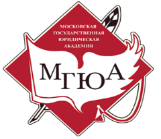 федеральное государственное бюджетное образовательное учреждение высшего образования«Московский государственный юридический университет имени О.Е. Кутафина (МГЮА)»Студенческий кружок кафедры трудового права и права социального обеспеченияпод эгидой научного отделаСтуденческого совета Института прокуратурыV Межвузовская студенческая научно-практическая конференция«Актуальные проблемы трудового права и права социального обеспечения»ИНФОРМАЦИОННОЕ ПИСЬМО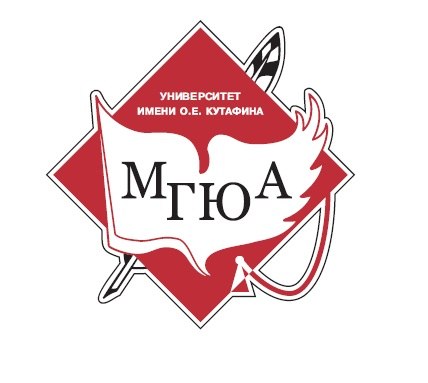 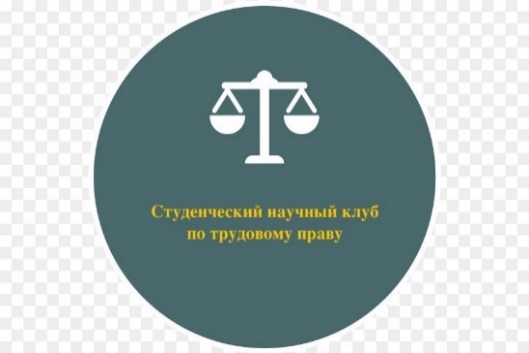 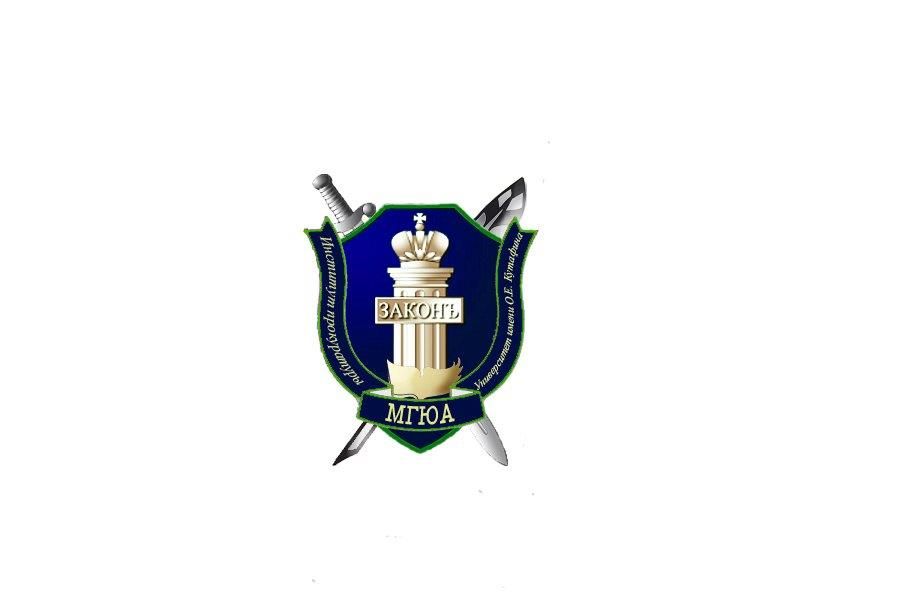 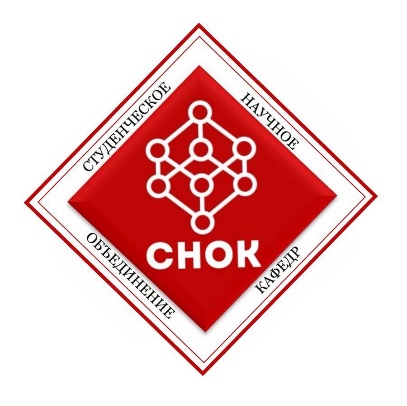 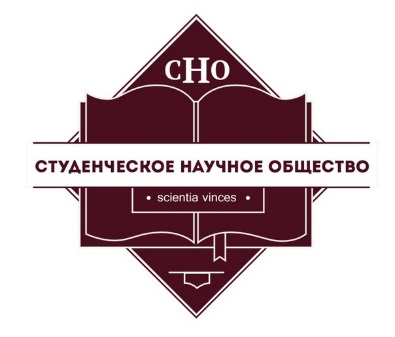 13 декабря 2018 г.Уважаемые студенты, магистранты, аспиранты!13 декабря 2018 года в 15:00 состоится V Межвузовская студенческая научно-практическая конференция на тему «Актуальные проблемы трудового права и права социального обеспечения», организаторами которой выступает кафедра трудового права и права социального обеспечения, а также Студенческий совет Института прокуратуры. Основная тематика конференции будет посвящена наиболее дискуссионным и актуальным проблемам охраны труда, социального партнерства, безработицы, выплаты пенсий, материнского капитал, а также совершенствованию законодательства в сфере трудовых правоотношений.Место проведения: Московский государственный юридический университет имени О.Е. Кутафина (МГЮА). Адрес: 125993, Россия, Москва, Садовая-Кудринская ул., д. 9, зал № 4.По всем вопросам писать на электронный адрес: science.ipr@gmail.com.Участники Конференции получат сертификаты. По итогам Научно-практической конференции планируется издание сборника докладов участников.          Для участия в конференции приглашаются студенты бакалавриата, специалитета и магистратуры.Заявки на участие (Приложение № 1 к информационному письму) принимаются до 1 декабря 2018 г. по почте: science.ipr@gmail.com.Требования к тезисам (Приложение № 2 к информационному письму)Итоговый документ конференции - сборник тезисов участников.ОРГКОМЕТЕТ КОНФЕРЕНЦИИЧелнокова Галина Борисовна, доцент кафедры трудового права и права социального обеспечения Университета имени О.Е. Кутафина (МГЮА), кандидат юридических наук.Колодяжная Анастасия Игоревна, заместитель директора Института прокуратуры Университета имени О.Е. Кутафина (МГЮА), ассистент кафедры трудового права и права социального обеспечения. Безлатная Мария Дмитриевна, председатель Научного отдела Студенческого совета Института прокуратуры Университета имени О.Е. Кутафина (МГЮА), студентка 2 курса Института прокуратуры.Гончарова Анжелина Олеговна, староста Студенческого научного кружка кафедры трудового права и права социального обеспечения Университета имени О.Е. Кутафина (МГЮА), студентка 4 курса Международно-правового института. Ковалев Артем Игоревич, председатель Студенческого научного объединения кафедр Университета имени О.Е. Кутафина (МГЮА), студент 4 курса Института публичного права и управления.Ждем Всех желающих!                                                                                      Приложение № 1  ЗАЯВКА УЧАСТНИКА  Приложение № 2ТРЕБОВАНИЯ К ОФОРМЛЕНИЮ ТЕЗИСОВобъем – до 5-х страницшрифт - Times New Romanкегль - 14интервал - 1,5сноски постраничныев начале текста данные об авторепроцент оригинальности текста – 60 %ПРИМЕР ПОДГОТОВКИ ТЕЗИСОВИванов Иван Ивановичстудент 3 курса Института прокуратурыУниверситета имени О.Е. Кутафина (МГЮА)(уровень бакалавриата)Адрес электронной почты …………………….  ТЕКСТФИО (полностью)Электронный адрес Наименование вуза, факультета (института)Уровень образованияКурс Форма участия: очная/заочнаяФорма очного участия: с докладом/без докладаТема доклада (выступления)